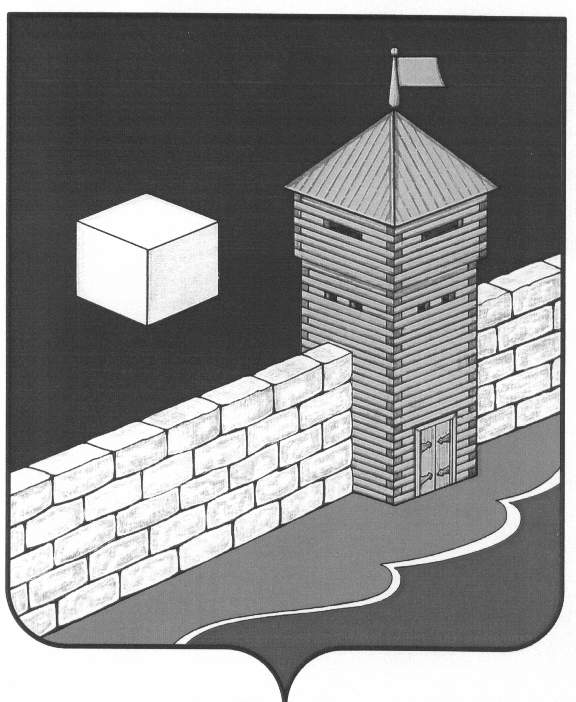              Администрация Еманжелинского сельского поселения                                РАСПОРЯЖЕНИЕ456574, с. Еманжелинка Еткульского района, Челябинской области, ул. Лесная, 2аОГРН 1027401635337    ИНН  7430000439   КПП  743001001   тел. 9-36-05, 9-34-35    « 27 »  декабря  2018 г. №  61Об утверждении Плана проведения контрольных мероприятийпо внутреннему муниципальному финансовому контролю на 2019 год        В соответствии со статьей 269.2 Бюджетного кодекса Российской Федерации, постановлением администрации Еманжелинского сельского поселения от 17.04.2018 г. № 33/1 «О внесении изменений в Постановление от 04.10.2017 г. № 69/2  «Об утверждении Положения об осуществлении полномочий по внутреннему муниципальному контролю и назначении ответственного лица по внутреннему муниципальному финансовому контролю»». Утвердить План проведения контрольных мероприятий по внутреннему муниципальному финансовому контролю на 2019 год согласно приложения. Контроль за исполнением настоящего распоряжения оставляю за собой.Глава Еманжелинского сельского поселения                      О.Л.БобыревПлан проведения внутренних проверок финансово-хозяйственной деятельности на 2019 год№Объект проверкиСрок проведения 
проверкиПериод, за 
который 
проводится 
проверкаОтветственный 
исполнитель1Ревизия кассы, соблюдение порядка ведения кассовых операцийПроверка наличия, выдачи и списания бланков строгой отчетностиЕжеквартально на последний день отчетного кварталаКварталПредседатель  комиссии по внезапной проверке кассыГлавный бухгалтер2Проверка соблюдения лимита денежных средств в кассеЕжемесячноМесяцГлавный бухгалтер, специалисты бухгалтерии3Проверка наличия актов сверки с поставщиками и подрядчикамиНа 1 январяНа 1 июляПолугодиеГлавный бухгалтер, специалисты бухгалтерии4Проверка правильности расчетов с Казначейством России, финансовыми, налоговыми органами, внебюджетными фондами, другими организациямиЕжегодно на 1 январяГодГлавный бухгалтер,  специалисты бухгалтерии5Инвентаризация нефинансовых активовЕжегодно на 1 декабряГодПредседатель инвентаризационной комиссии Главный бухгалтер6Инвентаризация финансовых активовЕжегодно на 1 январяГодПредседатель инвентаризационной комиссии Главный бухгалтер